山东省临沂卫生学校扩建项目图书信息综合楼卫生洁具采购项目竞争性磋商文件项目编号:SDGZCWZB2022013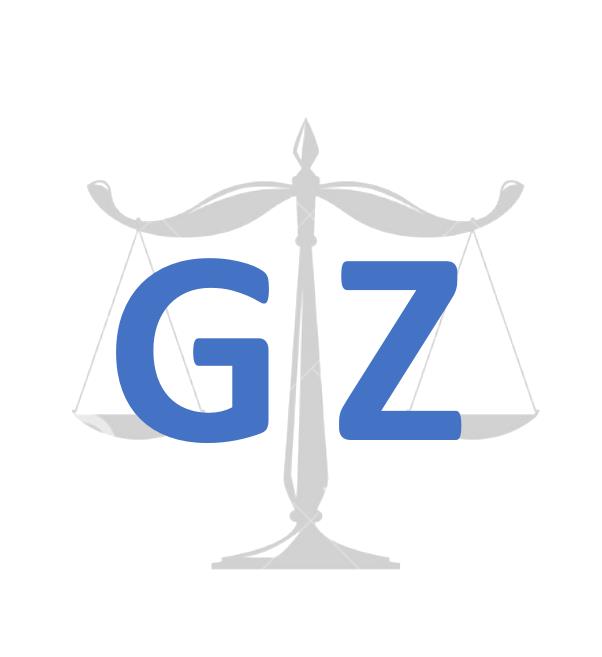 采购人：天元建设集团有限公司         招标代理人：山东工正建设项目管理有限公司日   期：2022年5月目	录第一章 竞争性磋商公告第二章 供应商须知第三章 项目说明、要求及清单第四章 授予合同及参考范本第五章	附件 竞争性磋商公告山东省临沂卫生学校扩建项目图书信息综合楼卫生洁具采购项目竞争性磋商公告一、采购人：天元建设集团有限公司地址：临沂市银雀山路63号联系方式： 15253951988   联系人：徐经理招标代理机构：山东工正建设项目管理有限公司地	址：山东省临沂市兰山区通达路与北园路交汇处通达财富广场C厅4楼。联系方式：苏工  0539-8952156  15066131605二、招标项目名称：山东省临沂卫生学校扩建项目图书信息综合楼卫生洁具采购项目三、招标项目编号：SDGZCWZB2022013四、招标内容及分包情况：五、获取磋商文件1、时间：2022年05月31日08时30分至2022年06月07日17时00分（北京时间，法定节假日除外)。2、地点：山东省临沂市兰山区通达路与北园路交汇处通达财富广场C厅4楼。3.方式：报名时携带以下资料前往山东工正建设项目管理有限公司（地址：山东省临沂市兰山区通达路与北园路交汇处通达财富广场C厅4楼）办理投标资格初审手续并领取竞争性磋商文件。（1） 营业执照（副本原件查验、复印件留存）； （2） 法定代表人证明或法定代表人授权委托书及其劳务合同、身份证(原件查验、复印件留存)； （3）提供有效产品检测报告、合格证质量证明文件(原件查验、复印件留存)； （4）代理商须提供生产厂家针对本项目出具的授权书（代理商提供，生产商无需提供）(原件查验、复印件留存）； （5）投标申请人未被最高人民法院在“信用中国”网站（www.creditchina.gov.cn） 或各级信用信息共享平台中列入失信被执行人名单（提供查询证明截图，加盖公章）； 以上资料审查原件，复印件须胶装成册（均加盖单位公章），并在封面上清楚注明“山东省临沂卫生学校扩建项目图书信息综合楼卫生洁具采购项目投标报名材料”字样及投标人名称并加盖公章，本次招标需提供 3 份报名材料。六、公告期限：2022 年05月31日至 2022年06月07日    七、递交投标文件时间及地点：1、时间：2022 年06月11日9时30分至2022年06月11日10时00分（北京时间，法定节假日除外）。2、地点：山东省临沂卫生学校图书信息综合楼工程项目部。八、磋商时间及地点：1、时间：2022年06月11日10时00分。2、地点：山东省临沂卫生学校图书信息综合楼工程项目部。九、招标项目联系方式：联系人：苏工              联系方式：0539-8952156    15066131605十、招标项目的用途、数量、简要技术要求等详见磋商文件。十一、发布公告的媒介：本次招标公告在中国采购与招标网、中国招标投标公共服务平台上发布。第二章 投标人须知前 附 表备注：不管评审结果如何，投标人自行承担所有与参加报价有关的费用。投标人一旦参加本项目报价，即被认为接受了本磋商文件的所有条件和规定。一、总	则适用法律及范围本次招标及由本次招标产生的合同受中华人民共和国的相关法律、法规制约和保护。本次招标仅适用于第一章《竞争性磋商公告》中所叙述的项目。定义“采购人”系指天元建设集团有限公司。“招标代理机构”系指山东工正建设项目管理有限公司。“供应商”系指响应招标、参加投标竞争的法人或者其他组织。“磋商小组”系指由由采购人依法负责组织有关技术、经济方面的专家组成的临时组织。“成交供应商”系指由磋商小组对供应商综合评审后，评选出的对磋商文件做出实质性响应、综合竞争实力最优，取得与采购人签订合同资格的供应商。使用文字种类、计量单位及货币种类磋商文件、响应文件、招标代理机构与供应商之间有关招标投标所有书面形式（包括书面文字、电传、传真、电报，下同）的来往函件、记录等均应使用简体中文。除磋商文件中另有规定外，报价文件所使用的计量单位，均须采用中华人民共和国法定计量单位。磋商文件及报价文件中有关货币的数额表示全部以人民币计算。4.报价费用供应商应自行承担所有与参加报价有关的费用。不论报价的结果如何，采购人、招标代理机构在任何情况下均无义务和责任承担这些费用。合格的供应商本次招标不接受供应商以联合体形式投标。供应商必须满足本磋商文件第一章《竞争性磋商公告》中的相关要求。单位负责人为同一人或者存在直接控股、管理关系的不同供应商，不得参加同一合同项下的招标活动。供应商参加政府招标活动前三年内，在经营活动中没有重大违法记录。供应商应当遵守国家、山东省、临沂市有关的法律、法规和政策。磋商文件规定的其他情形。对列入失信被执行人、重大税收违法案件当事人名单、政府采购严重违法失信行为记录名单及其他不符合《中华人民共和国政府采购法》第二十二条规定条件的供应商，应当拒绝其参与招标活动。报价有效期报价文件的有效期为自报价截止时间起 90 日。在此期间，凡符合磋商文件要求的报价文件均保持有效；供应商的报价文件将受磋商文件约束，如供应商被授予合同，供应商不得拒绝。原定报价有效期终止之前，若出现特殊情况，招标代理机构可以书面形式向供应商提出延长报价有效期的要求。供应商须以书面形式答复是否接受延长报价有效期的要求。接受延长报价有效期的供应商不允许修改其报价文件。投标保证金无需缴纳投标保证金。基础资料提供供应商确认招标代理机构提供的基础资料存在的缺项漏项或计算误差，应于磋商文件获取后开标截止日之前，以书面形式向招标代理机构提出。供应商未在规定的时间内对招标代理机构提供的基础资料提出异议，视为供应商已认可招标代理机构提供的资料包含了本项目所需的基础资料全部内容。二、磋商文件1.磋商文件的组成供应商应仔细检查磋商文件是否齐全，如有缺漏，请立即与招标代理机构联系解决。磋商文件包括下列内容：第一章	竞争性磋商公告第二章	供应商须知第三章	项目说明、要求第四章	授予合同及参考范本第五章	附件供应商获取磋商文件后，应认真阅读磋商文件中所有的事项、格式、条款和规范等要求。如果供应商没有按照磋商文件要求和规定编制响应资料及提交全部资料，或者响应资料没有对磋商文件在各方面都做出实质性响应，其风险应由供应商承担；并根据有关条款规定， 其报价有可能被拒绝。除本须知内容外招标代理机构在报价截止时间前，在招标公告发布媒介发出的对磋商文件的澄清、修改、补充或变更通知、内容，均为磋商文件的组成部分，对供应商起约束作用。(一经网站发布就视为通知了所有获取同一磋商文件的供应商，并对其具有约束力。）2.磋商文件的澄清、修改、补充1）供应商若对磋商文件有任何疑问，应于获取磋商文件 3 日内以书面形式（加盖供应商单位公章，否则不予答复）向招标代理机构提出澄清要求；若没有，视为供应商对磋商文件无任何疑义。招标代理机构对磋商文件获取截止时间前收到的任何澄清要求将以书面形式予以答复，答复中包括所问问题，但不包括问题的来源。2）在报价截止时间前，无论出于何种原因，招标代理机构均可主动地或在解答供应商提出的澄清问题时对磋商文件进行修改。3）磋商文件的修改、澄清、补充文件将在招标公告发布媒介上通知所有获取同一磋商文件的供应商，并对其具有约束力。请供应商在开标截止日前，务必查询网站信息，采购人不再另行通知。供应商应根据修改后的电子磋商文件制作投标文件。4）磋商文件的澄清、修改、补充等内容均以招标公告发布媒介通知明确的内容为准。当磋商文件、磋商文件的澄清、修改、补充等在同一内容的表述上不一致时，以最后发出的网上的通知为准（若在招标公告发布媒介发出通知，则视为所有供应商都已收到磋商文件的澄清、修改、补充等内容）。5）为使供应商编写响应资料时有充分的时间对磋商文件的澄清、修改、补充等内容进行研究，招标代理机构有权推迟提交响应资料截止时间，但至少应当在磋商文件要求提交响应资料的截止时间五日前，将变更时间通知所有磋商文件收受人，并将此变更在招标公告发布媒介通知所有获取同一磋商文件的供应商。（在招标公告发布媒介发出通知，则视为所有供应商都已收到磋商文件的澄清、修改、补充等内容）。6）自磋商文件发布至正式磋商前，供应商除就磋商文件问题与采购人进行咨询外，禁止以任何其他方式与采购人进行沟通接触，否则予以取消报价资格。3.答疑会和现场考察　　不组织。4.解释权本次招标的最终解释权归招标代理机构，当对一个问题有多种解释时以招标代理机构的书面解释为准。磋商文件未做须知明示，而又有相关法律、法规规定的，以涉及到的相关法律、法规的规定为依据处理。5.知识产权供应商应保证在本项目使用的任何产品和服务（包括部分使用）时，不会产生因第三方提出侵犯其专利权、商标权或其它知识产权而引起的法律和经济纠纷，如因专利权、商标权或其它知识产权而引起法律和经济纠纷，由供应商承担所有相关责任。采购人享有本项目实施过程中产生的知识成果及知识产权。供应商如欲在项目实施过程中采用自有知识成果，需在投标文件中声明，并提供相关知识产权证明文件。使用该知识成果后，供应商需提供开发接口和开发手册等技术文档， 并承诺提供无限期技术支持，采购人享有永久使用权。如采用供应商所不拥有的知识产权，则在投标报价中必须包括合法获取该知识产权的相关费用。6.磋商文件的约束力供应商一旦参加本项目报价，即被认为接受了本磋商文件的所有条件和规定。三、响应资料的编制1.响应资料的组成（1）供应商编制的响应资料必须符合有关法律、法规的要求。供应商应仔细阅读磋商文件的所有内容，按磋商文件的要求提供响应资料，并保证所提供的全部资料的真实性、准确性及完整性，以使其报价对磋商文件做出实质性响应。如供应商未能按磋商文件要求提交全部资料，或没有按照磋商文件要求做出实质性响应，磋商小组有权取消其评审资格。（2）响应资料由商务部分和技术部分组成。商务部分商务标书目录法定代表人或其授权人签署的投标函（格式见附件）；法定代表人授权委托书；如法定代表人投标，需提供法定代表人身份证明书（格式见附件）；磋商报价一览表（格式见附件）；供应商基本情况表（格式见附件）；商务偏离表（格式见附件）；资格证明文件：有效的营业执照、税务登记证、组织机构代码证（三证合一的只需提供更换后的具有社会信用代码的营业执照）；基本账户开户许可证或基本账户信息；参加项目投标活动前三年内，在经营活动中没有重大违法记录书面声明；提供有效产品检测报告、合格证质量证明文件； 代理商须提供生产厂家针对本项目出具的授权书（代理商提供，生产商无需提供）；提供在“信用中国”网站（www.creditchina.gov.cn）未被列入失信被执行人名单、重大税收违法案件当事人名单，“中国裁判文书网”无行贿犯罪记录证明；供应商认为需要提交的其它文件。临沂市政府招标供应商反商业贿赂承诺书（格式见附件）；在经营活动中没有重大违法记录的书面声明函（格式见附件）；信用记录承诺（格式见附件)；企业投标诚信承诺书（格式见附件)；中小企业声明函（如有，格式见附件）；节能产品明细表（如有，格式见附件）；环境标志产品明细表（如有，格式见附件）；残疾人福利性单位声明函（如有，格式见附件）；  技术部分技术标书目录技术条款偏离表（格式见附件）；主要技术参数；产品配置及功能；供货方案；质量性能；业绩；售后服务承诺。2.响应资料格式（1）供应商应认真阅读磋商文件中所有的事项、格式、条款和规范等要求，按要求编制报价文件。未按要求提交全部资料或者响应资料没有对磋商文件的要求做出实质性响应，磋商小组有权据此对其做无效响应处理。（2）响应资料所提供的全部数据必须真实可靠。若响应资料填报的内容数据不详，或提供了虚假数据，磋商小组有权据此对其做无效响应处理。（3）供应商在响应资料及相关文件的签订、履行、通知等事项书面文件中的单位盖章、印章、公章等处均仅指与当事人名称全称相一致的标准公章，不得使用其他形式（如带有“专用章”等字样）的印章，非标准公章的须具有供应商对该非标准公章行使标准公章的授权；否则磋商小组有权据此对其做无效报价处理。（4）未提供参考格式的，供应商自行设计表格及编写相关内容；电子响应资料中要求盖章的地方应加盖供应商公章。3.报价说明投标单位报价时以工程量清单为准，工程量清单详见附件。4.响应资料份数和签署（1） 成交供应商应按照前附表须知要求，准备响应文件，需提供一式三份响应资料（一份正本、两份副本），每份响应资料须清楚地标明“正本”或“副本”字样。一旦正本和副本不符，以正本为准。      （2）在磋商文件要求签字的地方均由供应商法定代表人或其授权代理人签字，磋商文件要求盖章的地方应加盖供应商公章，详见供应商须知前附表四、响应资料的递交响应资料的密封和标记投标人应将投标文件正本和所有副本用密封袋密封，并在封口启封处加盖投标人单位公章或法定代表人/授权代表签署。密封袋上应注明招标项目名称、项目编号及“请勿在2022年  月  日  :  分之前启封”的字样。密封袋格式详见附件， 投标文件及U盘单独密封。如果投标文件未按要求装订和加写标记及密封，招标代理机构拒绝并原封退回，招标代理机构对误投或过早启封概不负责。对由此造成提前开封的投标文件，招标代理机构有权予以拒绝，并退回投标人。2.响应资料的递交供应商应按磋商文件第一章《磋商公告》中规定的时间、地点，于投标截止时间前提交响应资料。3.迟交的响应资料招标代理机构将拒绝并原封退回在规定的提交响应资料截止时间后送达的任何响应资料。4.响应资料的补充、修改和撤回供应商在递交响应资料后，在规定的提交响应资料截止时间前，可以以书面形式补充修改或撤回已提交的响应资料，但应以书面形式通知采购人，修改或撤回其响应资料。补充、修改的内容为其响应资料的组成部分。供应商对响应资料的补充、修改，应按本须知第二章第二条的规定进行编制和签署，并按本章第1条的规定进行密封、标记，同时还应在封套上加注“修改”字样。修改文件同样必须在提交响应资料截止时间前送达招标代理机构。在提交响应资料截止时间之后，供应商不得对其响应资料做任何实质性修改。在提交响应资料截止时间至招标代理机构在磋商文件中规定的报价有效期期满之间的这段时间内，供应商不得撤回其响应资料。五、磋商报价、评审与成交1.开标会议一般规定1）招标代理机构将在磋商文件第一章《磋商公告》中规定的时间和地点组织开标会议。各  投标企业的法定代表人或授权委托代理人按时参与本项目开标活动。2）按照本磋商文件规定，同意撤回的报价文件将不予开封。3）开标会议时，将当众宣读各投标人报价文件中《磋商报价一览表》中的主要内容，以及其他详细内容，招标代理机构将做开标会议记录。2.响应资料的有效性磋商时，响应资料出现下列情形之一的，应当作为无效响应资料，不得进入评审：逾期送达或者未送达指定地点的。要求加盖公章处未加盖公章的。法律、法规及磋商文件规定的其它情况。招标代理机构将有效响应资料送磋商小组评审、比较。3.磋商小组开标会议后，招标代理机构将立即组织磋商小组进行评审。招标代理机构将根据本项目的特点依法组建磋商小组，其成员由有关技术、经济等方面的专家组成，成员人数为三人及以上单数；其中，技术、经济等方面的专家不得少于成员总数的三分之二。磋商小组独立开展工作，负责审议所有报价文件，并推荐成交候选人或直接确定成交供应商。4.评审过程的保密性开标会议后，直至向成交的供应商授予合同时止，凡是与审查、澄清、评价和比较报价的有关资料以及授标建议等，均不得向供应商及与评审无关的其他人员透露。5.评审原则客观性原则：磋商小组将严格按照磋商文件的要求，对供应商的响应资料进行认真评审；磋商小组对响应资料的评审仅依据响应资料本身，而不依据响应资料以外的任何因素。统一性原则：磋商小组将按照统一的原则和评审方法，用同一标准进行评审。独立性原则：评审工作在磋商小组内部独立进行，不受外界任何因素的干扰和影响。竞争性磋商小组成员对出具的评审意见承担个人责任。保密性原则：招标代理机构应当采取必要的措施，保证评审在严格保密的情况下进行。综合性原则：磋商小组将综合分析、评审供应商的各项指标，而不以单项指标的优劣评定出成交人。6. 评审方法:本次评审的标准和方法采用综合评标法。评审采用百分制，磋商小组各成员分别独立对实质上响应磋商文件的供应商进行逐项评价打分，对磋商小组各成员每一因素的打分汇总后取平均分，该平均分为供应商的得分。按最终得分确定成交人。磋商响应报价为最终报价（供应商填写最终报价，最终报价单应报送招标代理机构。）。磋商小组应当根据综合评分情况，按照评审得分由高到低顺序推荐 3 名成交候选供应商，排名靠前的为成交供应商（第一成交候选人），评审得分相同的，按照最后报价由低到高的顺序推荐。评审得分且最后报价相同的，按照技术指标优劣顺序推荐。出现异常情况时，由磋商小组研究或投票决定排名次序。如果排名第一的成交候选人放弃成交、因不可抗力不能履行合同，或者被查实存在影响成交结果的违法行为等情形，不符合成交条件的，采购人可以按照评审委员会提出的成交候选人名单排序依次确定其他成交候选人为成交人，也可以重新组织招标。相关政策及措施（1）根据《政府采购促进中小企业发展暂行办法》（财库[2011]181 号）文件规定， 对小型和微型企业产品的价格给予 6%的扣除,用扣除后的价格参与评审：小型和微型企业产品价格扣除=（小型、微型企业产品报价）×6%； 小型和微型企业评审价格=总报价—小型、微型企业产品价格扣除。注：1、小型、微型企业应当同时符合以下条件：（一）符合小型、微型企业划分标准；提供本企业制造的货物，或者提供其他小型、微型企业制造的货物。本项所称货物不包括使用大型企业注册商标的货物。小型、微型企业提供中型企业制造的货物的，视同为中型企业；2、参加政府采购活动的小型和微型企业应当提供《中小企业声明函》（见附件），并对声明函的真实性负责；3、提供其他小型、微型企业制造商的货物，则应当同时提供其《中小企业声明函》；4、供应商提供的《中小企业声明函》与事实不符的，依照《中华人民共和国政府采购法》第七十七条第一款的规定追究法律责任。  根据《财政部、司法部关于政府采购支持监狱企业发展有关问题的通知》（财库[2014]68 号）文件规定，监狱企业视同小型、微型企业，享受预留份额、评审中价格扣除等政府采购促进中小企业发展的政府采购政策。在政府采购活动中，对监狱企业产品的价格给予 6%的扣除，用扣除后的价格参与评审：监狱企业产品价格扣除=监狱企业产品报价×6%；监狱企业评审价格=总报价-监狱企业产品价格扣除。注：1、根据山东省财政厅、山东省司法厅关于转发财政部、司法部《关于政府采购支持监狱企业发展有关问题的通知》的通知（鲁财采[2014]33 号）文件规定，有制服、消防设备和特种车辆采购的在项目评审时，对其产品给予 8%的价格扣除；2、监狱企业参加政府采购活动时，应当提供由省级以上监狱管理局、戒毒管理局（含新疆生产建设兵团）出具的属于监狱企业的证明文件原件，否则不给予价格扣除。根据《财政部 民政部 中国残疾人联合会关于促进残疾人就业政府采购政策的通知》（财库〔2017〕141 号）文件规定，残疾人福利性单位视同小型、微型企业，享受预留份额、评审中价格扣除等促进中小企业发展的政府采购政策。在政府采购活动中，对残疾人福利性单位产品的价格给予 6%的扣除，用扣除后的价格参与评审：残疾人福利性单位产品价格扣除=残疾人福利性单位产品报价×6%；残疾人福利性单位评审价格=总报价—残疾人福利性单位产品价格扣除。注：1、残疾人福利性单位在参加政府采购活动时，应当提供《残疾人福利性单位声明函》（见附件），否则不给予价格扣除；2、残疾人福利性单位属于小型、微型企业的，不重复享受政策；3、成交供应商为残疾人福利性单位的，采购人或者其委托的招标代理机构应当随成交结果同时公告其《残疾人福利性单位声明函》，接受社会监督。供应商提供的《残疾人福利性单位声明函》与事实不符的，依照《中华人民共和国政府采购法》第七十七条第一款的规定追究法律责任。根据《节能产品政府采购实施意见》（财库[2004]185 号）、《关于环境标志产品政府采购实施的意见》（财库[2006]90 号）、《财政部 发展改革委 生态环境部 市场监管总局关于调整优化节能产品、环境标志产品政府采购执行机制的通知》（财库[2020]9 号）、《财政部 生态环境部关于印发环境标志产品政府采购品目清单的通知》（财库[2020]18 号）、《财政部发展改革委关于印发节能产品政府采购品目清单的通知》（财库[2020]19 号）文件规定，政府采购属于节能清单中产品时，在技术、服务等指标同等条件下，应当优先采购节能清单所列的节能产品。采购人采购的产品属于环境标志产品政府采购清单中品目的，在性能、技术、服务等指标同等条件下，应当优先采购环境标志产品政府采购清单中的产品。对于同时列入环保清单和节能产品政府采购清单的产品，应当优先于只列入其中一个清单的产品。根据《财政部 发展改革委关于印发节能产品政府采购品目清单的通知》（财库[2020]19 号）文件规定，节能清单所列产品包括政府强制采购和优先采购的节能产品。其中， 台式计算机，便携式计算机，平板式微型计算机，激光打印机，针式打印机，显示设备，制冷压缩机，空调机组，专用制冷、空调设备，镇流器，空调机，电热水器，普通照明用双端荧光灯，电视设备，视频设备，便器，水嘴等品目为政府强制采购的节能产品(具体品目以“★” 标注)。其他品目为政府优先采购的节能产品。根据《山东省节能环保产品政府采购评审办法》（鲁财库[2007]32 号）文件规定， 对节能、环保产品评审时加分：节能和环保产品加分=（节能和环保产品报价÷总报价）×4%×技术评标总分值+（节能和环保产品报价÷总报价）×4%×价格评标总分值。其中节能产品报价中不含强制性节能产品的报价。得分=评委综合打分+对节能和环保产品加分。注：1、节能产品是指列入财政部、发展改革委制定的《节能产品政府采购品目清单》范围的产品；环保产品是指列入财政部、生态环境部制定的《环境标志产品政府采购品目清单》范围的产品；2、产品是否属于享受政府采购政策的上述类型，依据国家确定的认证机构出具的处于有效期之内的中国节能产品认证证书、中国环境标志产品认证证书，对获得证书的产品实施政府优先采购或强制采购。以上证书以原件为准，超过认证证书有效截止日期的自动失效。评分标准：本次招标采用综合评估法，满分为100分，每位评委应对所有通过资格审查并实质上响应招标文件的供应商（以下称为有效供应商）进行逐项评分。注: 评标委员会评审仅依据磋商文件、投标文件及相关法律法规，不寻求其他外部资料。本《综合评标法细则》只针对有效投标文件予以评分，不能实质性响应磋商文件的投标文件为无效投标文件。评分如出现小数点，计算结果小数点后保留 2 位小数；若小数点后 2 位相同，则保留小数点后 3 位分数列是指供应商在某评审项目中在该项目所能得到的最高分。技术标由评委根据投标文件对磋商文件的响应情况酌情打分；合格供应商技术标的有效得分按下列公式计算：F=（T1+T2+…+TN）/N，其中：F-为合格供应商技术标的汇总得分， T-为评委所给的分值，N-为评标委员会成员人数。评委打分超出评分标准的为无效打分。本次评标办法涉及的打分须供应商提供复印件加盖公章作为评审依据的，复印件加盖公章单独密封递交， 加盖供应商印章并经法定代表人或其委托代理人签字或盖章，投标截止时间前未按要求递交的不予接收；复印件作为投标文件的组成部分，复印件与提供的原件须保持一致，字迹清晰。29.特殊情况下的评审方法如出现供应商达不到法定数量、全部落标、串通报价、报价超出项目控制价以及供应商互相诋毁，导致磋商小组无法评审时，磋商小组有权停止招标，否决所有报价，采购人有权改用其它招标方式进行招标。7.特别说明无论报价结果如何，采购人无向供应商解释其成交、未成交原因的义务。无论报价结果如何，供应商的响应资料均不退还。无论成交与否,已领取磋商文件的供应商对磋商文件负保密责任。合同的授予1.合同授予标准本项目的招标合同将授予按本招标文件第五章磋商报价、评审与成交中评审方法规定确定的成交人。2.成交通知书在报价有效期期满之前，招标代理机构将以书面形式向成交人发出《成交通知书》， 确认其报价已被接受。《成交通知书》一经发出即发生法律效力。成交通知书是签订合同的依据和组成部分。3. 签订合同成交人应按成交通知书指定的时间、地点与采购人签订合同。磋商文件、成交人的投标文件及澄清文件等，均为签订合同的依据。合同盖章生效。成交人无正当理由未在规定时间内与采购人签订合同的，采购人有权建议取消其成交资格，并按相关法律法规规定处理。成交人有转包行为或者投标书中未明确分包项目，且未经采购人允许私自分包的， 采购人有权取消其成交资格，并按相关法律法规规定处理。违约责任、风险承担等其他事项在签订合同时双方具体约定。4.成交服务费按照国家相关规定执行，由成交人支付。第三章	项目说明、要求及清单一、项目说明项目名称:山东省临沂卫生学校扩建项目图书信息综合楼卫生洁具采购项目。采购人：天元建设集团有限公司项目地点：山东省临沂卫生学校院内项目概况：本招标项目主要包含液压脚踏式蹲便器（含脚踏阀及其他附件）、自动感应一体式壁挂式小便器（含感应器、下水管及其他配件）、拖布池（含配套下水管、水嘴及配件）、坐式大便器（含角阀、金属高压软管及配件）、台式洗脸盆（含单水嘴、角阀、金属高压软管、下水管及配件），柱盆（含单水嘴、角阀、金属高压软管及其他配件）。本次招标的洁具材质必须符合本招标文件要求，不得报与招标文件中材质不符的其他材质洁具、附件。 参数要求：（1）液压脚踏式蹲便器（含脚踏阀（铜）及其他附件）:全瓷蹲便器。（2）自动感应一体式壁挂式小便器：采用挂式，（含感应器、下水管及其他配件）、节水型。（3）拖布池（含配套下水管、水嘴及配件）：全瓷拖布池，水嘴DN15采用长柄水龙头。（4）坐式大便器（含角阀、金属高压软管及配件），全瓷、后排水，节水型。（5）台式洗脸盆（含单水嘴、角阀、金属高压软管、下水管及配件）其他剩余通用阀门（1）阀门材质要求：铸钢、铜；连接方式：法兰、沟槽和丝接（2）阀门工作压力1.6MPa（3）具有出厂检验报告（型式检验）、合格证（4）技术参数规格、型号质量标准符合下列标准： GB/T8464-2008《铁制和铜制螺纹连接阀门》GB/T12233-2006《通用阀门铁制截止阀和升降式止回阀》GB/T 12232-2005《通用阀门 法兰连接铁制闸阀》GB/T 12229-2005《通用阀门 碳素钢铸件技术条件》 供货期：15日历天，具体甲乙双方签订合同时甲方通知。项目说明:山东省临沂卫生学校扩建项目图书信息综合楼卫生洁具采购项目。质量要求：要求达到国家有关验收规范规定的合格标准和甲方要求达到的验收标准；付款方式：合同签订、货到工地验收合格并经有资质检测单位复试合格出具检测报告后二~三个月内付至实际货款80%，工程竣工验收且工程审计完成拨付至所供货款的97%，剩余3%作为质保金，质保金待工程竣工验收完成一年无质量问题一次性付清质保金。（无息）。质保期：竣工验收合格并投入正常使用满一年。最高控制价为：20.06万元（含税价），投标报价包含为完成本项目所需的全部费用，包含本项目所采购清单的洁具材料产品费、包装费、保险费、运费、装卸费采保费、利润、税金（材料税13%）、检测检验费、总包管理费及投标所支出费用、招标代理费等，供应商应充分考虑本项目合同实施期间可能发生的一切费用，并承担由此而带来的风险。本次招标实行二轮报价，第二轮为最终报价（投标单位应自行考虑主要材料物价上涨风险，不因原材料价格上涨而调整价格。）。工程量清单第四章 授予合同（具体授予合同甲乙双方自行约定）第五章	附件附件一：山东工正建设项目管理有限公司：投 标 函经研究，我方决定参加山东省临沂卫生学校扩建项目图书信息综合楼卫生洁具采购项目，项目编号：（     ）的投标活动并提交响应资料。为此，我方郑重声明以下诸点，并负法律责任：我方完全理解和接受磋商文件的一切规定和要求，按规定提交响应资料数量。如果我方的响应资料被接受，我方将履行磋商文件中规定的每一项要求，并按我方响应资料中的承诺，保证按期完成项目的实施。我方理解，最低报价不是成交的唯一条件，你们有选择成交人的权利。我方愿按《中华人民共和国合同法》履行自己的全部责任。我方同意按磋商文件要求交纳招标代理费，遵守贵机构对本次项目所做的有关规定。我方响应资料的有效期为提交响应资料截止时间起 90 日。我方若未成为成交人，贵机构有权不做任何解释。我方与本此报价有关的一切正式往来通讯请寄： 地	址：邮政编号： 电	话：传 真 ： 开户单位： 开户银行： 账   号 ：投标人全权代表姓名、职务： 投标人名称（公章）：法定代表人签字： 年	月	日附件二：法定代表人授权委托书本授权委托书声明：我 	（姓名）	系  （投标人名称）	法定代表人，现授权委托（姓名、职务或职称）为我单位本次项目的全权代表，以本单位的名义参加山东工正项目管理有限公司组织的项目投标活动，全权代表在参加 山东省临沂卫生学校扩建项目图书信息综合楼卫生洁具采购项目（项目编号：      ）过程中所签署的一切文件和处理与之有关的一切事务，我均予以承认。全权代表无权转让委托权。特此委托。(附贴全权代表人身份证复印件)投标人名称（公章）： 法定代表人签字：年	月	日法定代表人身份证明书单位名称： 联系地址：姓	名：	性别：	年龄：	职务：上述人员系 	<供应商名称>     的法定代表人，参加山东工正建设项目管理有限公司组织的山东省临沂卫生学校扩建项目图书信息综合楼卫生洁具采购项目（项目编号：           ）的招标活动；签署上述招标活动过程中的一切文件和处理与之有关的一切事务。特此证明。（此处附贴法定代表人身份证复印件）供应商名称（并加盖公章）： 日 期：	年	月	日附件三：                   磋商报价一览表注：1、一式三份单独密封、递交；     2、本表务必填写清楚，准确无误；        3、本表不够可按相同格式加以扩展。投标人 （公章）：	法定代表人或投标人全权代表：（签字或印章）      年	       月   	  日（最终）报价单法定代表人或投标人全权代表：（签字）                                                 年	月   日详细报价明细表（根据工程量清单填写。）附件四：供应商基本情况表说明：1、该表填写必须清楚，准确无误，真实有效；2、对本表中任何内容的修改， 必须加盖公章予以确认；供应商名称（公章）：法定代表人或供应商全权代表：（签字或印章）年	月	日附件五：商务条款偏离表供应商名称（公章）：法定代表人或供应商全权代表：（签字或印章）年	月	日附件六：技术部分投标人自行编制技术条款偏离表供应商名称（公章）：法定代表人或供应商全权代表：（签字或印章）年	月	日附件七：中小企业声明函本公司郑重声明，根据《政府采购促进中小企业发展暂行办法》（财库[2011]181 号）的规定，本公司为 	（请填写：中型、小型、微型）企业。即，本公司同时满足以下条件：根据《工业和信息化部、国家统计局、国家发展和改革委员会、财政部关于印发中小企业划型标准规定的通知》（工信部联企业[2011]300 号）规定的划分标准，本公司为 	（请填写：中型、小型、微型）企业。本公司参加 	单位的 	项目招标活动提供本企业制造的货物，由本企业承担工程、提供服务，或者提供其他 		（请填写：中型、小型、微型）企业制造的货物。本条所称货物不包括使用大型企业注册商标的货物。本公司对上述声明的真实性负责。如有虚假，将依法承担相应责任。单位名称全称（盖章）年	月	日附件八：小型和微型企业产品明细表价格单位：元说明：1、填入的产品应当是本企业制造的货物或者提供其他小型企业、微型企业制造的货物。2、根据《政府采购促进中小企业发展暂行办法》第二条第三款之规定，小型、微型企业提供中型企业制造的货物的，视同为中型企业。3、如所投产品为小型、微型企业产品，应当按规定格式逐项填写。如所投产品不是小型、微型企业的产品，则不需填写本表。供应商（加盖公章）：法定代表人或其委托代理人（签字）： 年	月	日附件九：节能产品明细表价格单位：元说明：1、节能产品是指列入财政部、发展改革委制定的《节能产品政府采购品目清单》范围的产品。2、表中内容为本次招标中涉及的证书有效期内的节能产品。3、如所投产品为节能产品，应当按规定格式逐项填写，否则评审时不予加分。如所投产品不是节能产品，则不需填写本表。供应商（加盖公章）：法定代表人或其委托代理人（签字）： 年	月	日附件十：环境标志产品明细表价格单位：元说明：1、环保产品是指列入财政部、生态环境部制定的《环境标志产品政府采购品目清单》范围的产品。2、表中内容为本次招标中涉及的证书有效期内的环境标志产品。3、如所投产品为环保产品，应当按规定格式逐项填写，否则评审时不予加分。如所投产品不是环保产品，则不需填写本表。供应商（加盖公章）：法定代表人或其委托代理人（签字）：年	月	日附件十一：残疾人福利性单位声明函本单位郑重声明，根据《财政部 民政部 中国残疾人联合会关于促进残疾人就业政府采购政策的通知》（财库〔2017〕 141 号）的规定，本单位为符合条件的残疾人福利性单位，且本单位参加 	单位的 	项目招标活动提供本单位制造的货物（由本单位承担工程/提供服务），或者提供其他残疾人福利性单位制造的货物（不包括使用非残疾人福利性单位注册商标的货物）。本单位对上述声明的真实性负责。如有虚假，将依法承担相应责任。供应商名称（公章）：法定代表人或供应商全权代表：（签字或印章）年	月	日附件十二：临沂市招标供应商反商业贿赂承诺书为贯彻落实中央和省市关于治理商业贿赂的有关精神，进一步净化招标市场、规范招标行为，共同营造和维护竞争有序的招标市场，我们作为参加招标的供应商就反商业贿赂向社会郑重承诺：一、认真学习并遵守国家相关的法律、法规及社会公德，树立质量为本的理念， 诚实守信，依法参与招标活动，不搞不正当交易行为。二、在招标活动中，自觉遵守招标的法律法规的规定，依法依规进行招标项目招投标及公平交易，建立投标诚信、价格诚信、合同诚信、履约诚信、服务诚信等诚信体系。三、不弄虚作假，骗取招标供应商资格；不提供虚假资质文件谋取成交或成交；不出错、转让、出卖资质（资格）证书；不允许他人以本企业名义承接或承揽招标业务。四、不采取“围标、陪标”等商业欺诈手段获得招标订单；不采取不正当手段诋毁、排挤其他供应商参与竞争。五、在招标活动中，不与采购人、招标代理机构及其工作人员和其他供应商串通，损害国家利益、社会公共利益和其他相关人的合法权益。六、不向采购人、招标代理机构工作人员、评审委员会成员及其他相关人员行贿或者采取其他不正当手段谋取不合法利益，具体包括：不得赠送礼金、礼品，有价证券、购物券、回扣、佣金、咨询费、劳务费、赞助费、宣传费以及支付旅游费用、报销各种消费凭证等。七、按规定与采购人签订招标合同，并严格按合同履约，为采购人提供符合质量标准规定的货物、工程和服务，不销售冒牌、走私货物；不擅自变更或终止、转让、转包招标合同；主动配合招标项目的验收工作。八、自觉接受招标监管部门的监督管理，积极配合检查和调查，并如实反映情况和提供材料。我们将严格遵守上述承诺事项，自愿接受主管（监管）部门和社会各方面的监督， 如有违反的，自愿接受执法执纪机关和监督管理部门的处理。承诺单位：（公章）法定代表人或委托代理人：年	月	日附件十三：招标供应商投标资料真实性书面声明函我单位承诺在参加项目的招标活动中所提交的投标文件及所有相关资料经认真核实均为真实资料，我单位对投标文件中全部投标资料的真实性负责，如被证实我单位的投标文件中存在虚假资料的，则视为我单位隐瞒真实情况、提供虚假资料，我单位愿意接受主管部门作出的行政处罚。投标单位（公章）：法定代表人（签字）：年	月	日附件十四：在经营活动中没有重大违法记录的书面声明函我方在参加 	项目的招标活动前 3 年内，在经营活动中 	（有/无）重大违法记录。供应商（公章）：法定代表人（签字）：年	月	日附件十五：信用记录承诺致山东工正建设项目管理有限公司 ：    我方郑重承诺，在参加本次招标活动                               项目（项目编号：          ）招标期间，未被《信用中国》网站（www.creditchina.gov.cn）、中国政府采购网（www.ccgp.gov.cn）、中国裁判文书网公示存在不良信用记录。（后附我方在上述网站查询结果截图）投标人（供应商）全称：         （盖单位公章）                                        年   月   日注：1、网站截图为中国政府采购网（www.ccgp.gov.cn）“政府采购严重违法失信行为信息记录名单”网站查询截图或者《信用中国》网站（www.creditchina.gov.cn）、中国裁判文书网搜索一栏输入企业全称后得出的查询结果页面。信用记录承诺必须附网站截图。2、截图中须显示网站域名，页面信息必须明确显示参与本项目的企业全称。附件十六：企业投标诚信承诺书本企业郑重承诺：一、遵循公开、公平、公正和诚实信用的原则参加  _____________ 项目投标;二、所提供的一切材料都是真实、有效、合法的;三、不与其他供应商相互串通投标报价，不排挤其他供应商的公平竞争，损害采购人或其他供应商的合法权益;四、不与采购人人或代理机构串通投标，损害国家利益、社会公共利益或者他人的合法权益;五、不向采购人、评标委员会成员或其他有关人员行贿以牟取中标;六、不以他人名义投标或者以其他方式弄虚作假，骗取中标;七、不出卖、出借资质，让他人挂靠投标;八、不恶意压低或抬高投标报价；九、不扰乱兰陵县公共资源交易市场秩序;十、不进行虚假恶意投诉；十一、通过资格预审入围，无故不按时领取招标文件、不按时参加标前答疑、不按时递交投标文件，又不提前告知的，愿意接受取消本供应商在兰陵县本项目的投标报名资格。十二、中标后认真履行职责，不随意放弃中标资格或者更改变更合同。本公司若有违反本承诺内容的行为，愿意承担任何法律责任，包括： 愿意接受相关行政主管部门、司法部门作出的相关处罚，消除本供应商在兰陵县范围内的投标报名资格、上报纳入诚信中国平台等相关处理。供应商(公章) ：法定代表人(签字)：年	月	日附件十七：供应商认为需要提交的其它相关资料供应商	（公章）：法定代表人或供应商全权代表：（签字或印章）年	月	日附件十八：投标文件包装袋密封件正面格式投标文件包装袋密封件正面格式投标文件封口格式标包项目名称数量投标人资格要求本包预算金额（最高限价）单位：万元A山东省临沂卫生学校扩建项目图书信息综合楼卫生洁具采购项目11、投标申请人应是中华人民共和国境内注册、符合投标项目经营范围、具有独立法人资格并具有本项目所采购货物的生产供货、售后服务能力的生产厂家或代理商，具备相应的履约能力；提供营业执照；2、具有履行本项目合同的专业技术能力和良好的售后服务能力；货物质量必须符合有关现行国家标准、行业标准及磋商文件要求3、提供在“信用中国”网站（www.creditchina.gov.cn）未被列入失信被执行人名单、重大税收违法案件当事人名单， “中国裁判文书网”（https://wenshu.court.gov.cn）无行贿犯罪记录证明；4、参加项目投标活动前三年内，在经营活动中没有重大违法记录声明；5、本项目不接受联合体投标；6、法律法规规定的其他条件。20.06含税价序号条款名称内容及要求1采购人采购人：天元建设集团有限公司地址： 临沂市银雀山路63号   联系方式：徐经理：15253851988  2招标代理机构招标代理机构：山东工正建设项目管理有限公司联系地址：临沂市兰山区通达财富广场C厅4楼联系方式：  苏工 0539-8952156	150661316053项目名称山东省临沂卫生学校扩建项目图书信息综合楼卫生洁具采购项目4资金来源建设单位财政资金5资金落实情况已落实6招标控制价最高控制价为：20.06万元（含税价）。投标报价包含为完成本项目所需的全部费用，供应商应充分考虑本项目合同实施期间可能发生的一切费用，并承担由此而带来的风险。1.响应报价超出最高限价的作无效标处理；2.响应报价（即开标报价）不得有选择性报价和附有条件的报价，否则作无效标处理。7响应人资格要求详见公告8踏勘现场不组织，自行踏勘。组织，踏勘	时间： 	集中踏勘地点：9付款方式合同签订、货到工地验收合格并经有资质检测单位复试合格出具检测报告后三~四个月内付至实际货款80%，工程竣工验收且工程审计完成拨付至所供货款的97%，剩余3%作为质保金，质保金待工程竣工验收完成一年无质量问题一次性付清质保金。（无息）。10供货期15日历天，具体甲乙双方签订合同之日起计算。11响应有效期自响应截止之日起 90 日历天。12是否允许递交备选报价方案不允许13是否接受联合体响应不接受。接受，应满足下列要求：14响应文件份数提供正本一份、副本两份（正副本均须胶装）；电子投标文件一份（U盘储存）；磋商报价一览表（一式三份）。15递交响应文件截止及开标地点时间：2022年06月11日10时00分。（北京时间）地点：山东省临沂卫生学校图书信息综合楼工程项目部16获取磋商文件时间：2022年05月31日08时30分至 2022年06月07日17时00分（北京时间，法定节假日除外)。地点：山东省临沂市兰山区通达路与北园路交汇处通达财富广场C厅4楼。3.方式：报名时携带以下资料前往山东工正建设项目管理有限公司（地址：山东省临沂市兰山区通达路与北园路交汇处通达财富广场C厅4楼）办理投标资格初审手续并领取竞争性磋商文件。（1） 营业执照（副本原件查验、复印件留存）； （2） 法定代表人证明或法定代表人授权委托书及其劳务合同、身份证(原件查验、复印件留存)； （3）提供有效产品检测报告、合格证质量证明文件(原件查验、复印件留存)； （4）代理商须提供生产厂家针对本项目出具的唯一授权书（代理商提供，生产商无需提供）(原件查验、复印件留存）； （5）投标申请人未被最高人民法院在“信用中国”网站（www.creditchina.gov.cn） 或各级信用信息共享平台中列入失信被执行人名单（提供查询证明截图，加盖公章）； 以上资料审查原件，复印件须胶装成册（均加盖单位公章），并在封面上清楚注明“山东省临沂卫生学校扩建项目图书信息综合楼卫生洁具采购项目投标报名材料”字样及投标人名称并加盖公章，本次招标需提供 3 份报名材料。4.售价：200元/每份。17投标需提供的材料样品投标人在投标时需要按招标清单材质要求，提供液压脚踏式蹲式蹲便器（其脚踏阀及其他附件）、自动感应一体式壁挂式小便器（含感应器、下水管及其他配件）、拖布池（含配套下水管、水嘴及配件）、坐式大便器（含角阀、金属高压软管及配件）、台式洗脸盆（含单水嘴、角阀、金属高压软管、下水管及配件）、柱盆（含角阀、金属高压软管、水嘴及其他配件），样品一个（样品留存，投标人所提供的样品需与向甲方供货的货品一致）18评标办法综合评标法。19成交服务费按照国家相关规定执行，由成交人支付。20质量要求达到国家现行技术合格标准。21响应文件的编制要求投标人应当按照招标文件的要求编制投标文件，并对其提交的投标文件的真实性、合法性承担法律责任。评审项目评审项目分值评分标准评分标准投标报价投标报价40分以满足招标文件要求且投标价格最低的投标报价为评标基准价，其价格分为满分40分，其他投标人的价格分按照下列公式计算：投标报价得分=（评标基准价/投标报价）×40。以满足招标文件要求且投标价格最低的投标报价为评标基准价，其价格分为满分40分，其他投标人的价格分按照下列公式计算：投标报价得分=（评标基准价/投标报价）×40。技术部分（50分）主要技术参数（样品）20分对各供应商所提报产品的技术参数（样品）与招标文件的技术要求符合程度进行分析、比较：供应商提报产品的技术参数与招标文件的技术要求完全满足，得20分；供应商提报产品的技术参数与招标文件的技术要求基本符合，得15分；供应商提报产品的技术参数与招标文件的技术要求不符合项较多，但能满足采购人的需求，得10分。对各供应商所提报产品的技术参数（样品）与招标文件的技术要求符合程度进行分析、比较：供应商提报产品的技术参数与招标文件的技术要求完全满足，得20分；供应商提报产品的技术参数与招标文件的技术要求基本符合，得15分；供应商提报产品的技术参数与招标文件的技术要求不符合项较多，但能满足采购人的需求，得10分。技术部分（50分）产品配置及功能10分对各供应商所投产品主要部件的配置标准、产品技术性能及功能是否能够满足采购人的使用需求，根据满足情况进行分析、比较：完全满足，配置标准及功能描述全面、准确、清晰，得得10分；基本满足，配置标准及功能描述基本准确、清晰，得7分；部分满足，配置标准及功能描述基本准确、欠清晰、但不影响采购人的实际需求，得4分。对各供应商所投产品主要部件的配置标准、产品技术性能及功能是否能够满足采购人的使用需求，根据满足情况进行分析、比较：完全满足，配置标准及功能描述全面、准确、清晰，得得10分；基本满足，配置标准及功能描述基本准确、清晰，得7分；部分满足，配置标准及功能描述基本准确、欠清晰、但不影响采购人的实际需求，得4分。技术部分（50分）供货方案5分对各供应商产品所提供的供货方案是否适用于本项目的实施，是否能够达到采购人要求的标准等进行分析、比较打分，项目实施有明确的组织分工，实施周期及进度安排非常合理，得5分；项目实施有组织分工，实施周期及进度安排基本合理，但有不足之处，得3分；项目实施组织分工，实施周期及进度欠合理，有缺陷，得1分；不提供得0分对各供应商产品所提供的供货方案是否适用于本项目的实施，是否能够达到采购人要求的标准等进行分析、比较打分，项目实施有明确的组织分工，实施周期及进度安排非常合理，得5分；项目实施有组织分工，实施周期及进度安排基本合理，但有不足之处，得3分；项目实施组织分工，实施周期及进度欠合理，有缺陷，得1分；不提供得0分技术部分（50分）质量性能10分对各供应商所投产品是否可靠、稳定、安全保密；得10分对各供应商所投产品是否容易操作；无故障运行时间、兼容性；得7分对各供应商所投产品使用寿命及维护成本等进行分析、比较打分，得4分。商务部分20分业绩10分对各供应商的履约能力、业绩等情况进行分析、比较打分。对供应商类似项目业绩经验进行打分（需提供业绩合同、中标通知书扫描件；中标公示截图，否则不予得分），每提供一项类似业绩得2分，本项最高得分10分。商务部分20分售后服务承诺5分根据供应商提供的售后服务承诺(包括：当地有售后公司、质保期、上门服务响应时间、故障排除时限、维护力量安排、人员培训、备件供应、完工时间、设备维修维护方式、系统维护、硬件维修承诺等)，进行分析、比较打分；售后服务保障体系及措施完善，得5分。售后服务保障体系及措施较好，得3分。售后服务保障体系及措施基本符合招标要求，但有缺陷，得1分。山东省临沂卫生学校扩建项目图书信息综合楼--卫生洁具材料采购工程清单山东省临沂卫生学校扩建项目图书信息综合楼--卫生洁具材料采购工程清单山东省临沂卫生学校扩建项目图书信息综合楼--卫生洁具材料采购工程清单山东省临沂卫生学校扩建项目图书信息综合楼--卫生洁具材料采购工程清单山东省临沂卫生学校扩建项目图书信息综合楼--卫生洁具材料采购工程清单山东省临沂卫生学校扩建项目图书信息综合楼--卫生洁具材料采购工程清单山东省临沂卫生学校扩建项目图书信息综合楼--卫生洁具材料采购工程清单山东省临沂卫生学校扩建项目图书信息综合楼--卫生洁具材料采购工程清单山东省临沂卫生学校扩建项目图书信息综合楼--卫生洁具材料采购工程清单工程名称：临沂卫校扩建项目图书信息综合楼                                                                          单位：元                                                          工程名称：临沂卫校扩建项目图书信息综合楼                                                                          单位：元                                                          工程名称：临沂卫校扩建项目图书信息综合楼                                                                          单位：元                                                          工程名称：临沂卫校扩建项目图书信息综合楼                                                                          单位：元                                                          工程名称：临沂卫校扩建项目图书信息综合楼                                                                          单位：元                                                          工程名称：临沂卫校扩建项目图书信息综合楼                                                                          单位：元                                                          工程名称：临沂卫校扩建项目图书信息综合楼                                                                          单位：元                                                          工程名称：临沂卫校扩建项目图书信息综合楼                                                                          单位：元                                                          工程名称：临沂卫校扩建项目图书信息综合楼                                                                          单位：元                                                          序号材料名称规格单位数量含税价格（13%）除税价格含税合价备注1全瓷自带反水弯蹲便器含脚踏冲洗阀、弯头、不锈钢进水管套1362全瓷壁挂式小便器含配套下水管、小便器自带自动感应一体式直流感应器、电池及配套附件套583残疾人专用全瓷壁挂式小便器含配套下水管、残疾人专用扶手、残疾人专用小便器自带自动感应一体式直流感应器、电池及配套附件套14全瓷拖布池含配套下水管、铜质镀铬水嘴套205残疾人专用连体全瓷坐式大便器含铜质角阀、金属高压软管及其他配件、残疾人专用扶手套26全瓷台下式洗脸盆含台下盆成品托架、水嘴、角阀、下水管及其他配件套547残疾人专用全瓷台下式洗脸盆含铜质镀铬单水嘴、铜质角阀、金属高压软管、台下盆成品托架、下水管及其他配件、残疾人专用扶手套28全瓷式柱盆含铜质镀铬单水嘴、铜质角阀、金属高压软管、下水管及其他配件套49合计合计合计合计备注：材料报价：包括货物到工地指定位置所需的产品费、包装费、保险费、运输费、装卸费、采保费、13%材料税、总包单位配合费以及其他一切材料费用，并符合设计、图纸、规范要求及地行政主管部门的验收备案规定。备注：材料报价：包括货物到工地指定位置所需的产品费、包装费、保险费、运输费、装卸费、采保费、13%材料税、总包单位配合费以及其他一切材料费用，并符合设计、图纸、规范要求及地行政主管部门的验收备案规定。备注：材料报价：包括货物到工地指定位置所需的产品费、包装费、保险费、运输费、装卸费、采保费、13%材料税、总包单位配合费以及其他一切材料费用，并符合设计、图纸、规范要求及地行政主管部门的验收备案规定。备注：材料报价：包括货物到工地指定位置所需的产品费、包装费、保险费、运输费、装卸费、采保费、13%材料税、总包单位配合费以及其他一切材料费用，并符合设计、图纸、规范要求及地行政主管部门的验收备案规定。备注：材料报价：包括货物到工地指定位置所需的产品费、包装费、保险费、运输费、装卸费、采保费、13%材料税、总包单位配合费以及其他一切材料费用，并符合设计、图纸、规范要求及地行政主管部门的验收备案规定。备注：材料报价：包括货物到工地指定位置所需的产品费、包装费、保险费、运输费、装卸费、采保费、13%材料税、总包单位配合费以及其他一切材料费用，并符合设计、图纸、规范要求及地行政主管部门的验收备案规定。备注：材料报价：包括货物到工地指定位置所需的产品费、包装费、保险费、运输费、装卸费、采保费、13%材料税、总包单位配合费以及其他一切材料费用，并符合设计、图纸、规范要求及地行政主管部门的验收备案规定。备注：材料报价：包括货物到工地指定位置所需的产品费、包装费、保险费、运输费、装卸费、采保费、13%材料税、总包单位配合费以及其他一切材料费用，并符合设计、图纸、规范要求及地行政主管部门的验收备案规定。备注：材料报价：包括货物到工地指定位置所需的产品费、包装费、保险费、运输费、装卸费、采保费、13%材料税、总包单位配合费以及其他一切材料费用，并符合设计、图纸、规范要求及地行政主管部门的验收备案规定。全权代表姓名：性 别：年 龄：单	位：部 门：职 务：项目名称总报价备注山东省临沂卫生学校扩建项目图书信息综合楼卫生洁具采购项目大写（元）：        小写（元）： 质量标准承诺供货期（日历天）单位名称项目名称山东省临沂卫生学校扩建项目图书信息综合楼卫生洁具采购项目山东省临沂卫生学校扩建项目图书信息综合楼卫生洁具采购项目投标报价大写（元）：        小写（元）： 供货期（日历天）供应商名称供应商名称主要业务主要业务主要业务注册资金注册资金现有职工人数现有职工人数现有职工人数行政管理人数行政管理人数技术人员人数技术人员人数技术人员人数营业执照营业执照1.执照编号	2.营业范围	3.发照部门1.执照编号	2.营业范围	3.发照部门1.执照编号	2.营业范围	3.发照部门1.执照编号	2.营业范围	3.发照部门1.执照编号	2.营业范围	3.发照部门1.执照编号	2.营业范围	3.发照部门1.执照编号	2.营业范围	3.发照部门单位资质单位资质1.执照编号	2.资质等级	3.发证部门1.执照编号	2.资质等级	3.发证部门1.执照编号	2.资质等级	3.发证部门1.执照编号	2.资质等级	3.发证部门1.执照编号	2.资质等级	3.发证部门1.执照编号	2.资质等级	3.发证部门1.执照编号	2.资质等级	3.发证部门单位注册地址单位注册地址单位联系人、联系方式单位联系人、联系方式（电话、传真、邮址）（电话、传真、邮址）（电话、传真、邮址）单位成立时间单位成立时间开户银行开户银行开户行、开户名称、银行帐号开户行、开户名称、银行帐号开户行、开户名称、银行帐号开户行、开户名称、银行帐号开户行、开户名称、银行帐号开户行、开户名称、银行帐号开户行、开户名称、银行帐号固定经营场所或售后服务机构固定经营场所或售后服务机构固定经营场所或售后服务机构固定经营场所或售后服务机构固定经营场所或售后服务机构固定经营场所或售后服务机构固定经营场所或售后服务机构固定经营场所或售后服务机构固定经营场所或售后服务机构机构名称注册地址注册地址联系人联系人联络方式联络方式联络方式业务范围序号磋商文件磋商文件响应资料响应资料备注序号条款号条款内容条款号条款内容备注序号磋商文件磋商文件响应资料响应资料备注序号条款号条款内容条款号条款内容备注序号产品名称制造商品牌、规格型号数量单价小型、微型企业序号产品名称制造商品牌、规格型号数量单价合计123....小型、微型企业产品报价总计小型、微型企业产品报价总计小型、微型企业产品报价总计小型、微型企业产品报价总计小型、微型企业产品报价总计小型、微型企业产品报价总计序号产品名称制造商品牌产品型号节字标志认证证书号节字标志认证证书号认证证书有效截止日期认证证书有效截止日期价格价格价格序号产品名称制造商品牌产品型号节字标志认证证书号节字标志认证证书号认证证书有效截止日期认证证书有效截止日期数量单价小计12....强制节能产品总价强制节能产品总价强制节能产品总价强制节能产品总价强制节能产品总价强制节能产品总价强制节能产品总价强制节能产品总价强制节能产品总价强制节能产品总价强制节能产品总价强制节能产品总价12....不含强制节能产品外的节能货物总价不含强制节能产品外的节能货物总价不含强制节能产品外的节能货物总价不含强制节能产品外的节能货物总价不含强制节能产品外的节能货物总价不含强制节能产品外的节能货物总价不含强制节能产品外的节能货物总价不含强制节能产品外的节能货物总价不含强制节能产品外的节能货物总价不含强制节能产品外的节能货物总价不含强制节能产品外的节能货物总价不含强制节能产品外的节能货物总价序号企业名称品牌产品名称规格型号中国环境标志认证证书编号认证证书有效截止日期价格价格价格序号企业名称品牌产品名称规格型号中国环境标志认证证书编号认证证书有效截止日期数量单价小计1234....合计合计                正本/副本/磋商报价一览表/电子投标文件项目名称：           项目编号： 供应商名称：供应商地址：邮政编码：年  月  日供应商加盖公章供应商法定代表人或其委托代理人签字请勿在 ****年**月**日**时**分之前启封供应商加盖公章